Чем опасен женский стресс?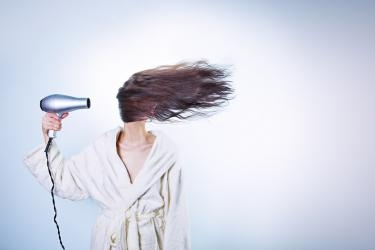 Согласно множеству исследований, женщины из-за повышенной возбудимости нервной системы являются более эмоциональными и чувствительными, чем мужчины, соответственно, им сложнее «выйти» из ситуации стресса. Стресс у женщин может возникнуть при самых различных обстоятельствах и спровоцировать его могут любые эмоциональные переживания, будь они положительно или отрицательно окрашенными.По интенсивности стресс различают: малый, средний и высокий.При стрессовой ситуации, женщина может ощутить следующие изменения своего организма: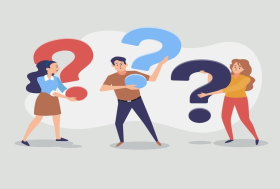 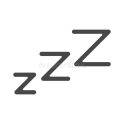 - постоянные головные боли; 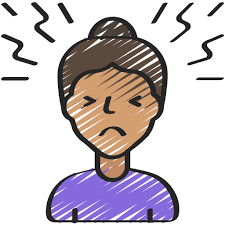 - боли в груди, спине и шее; - повышенная утомляемость;- частые приступы гнева и чувство беспомощности;- потеря интереса к жизни, друзьям, своему внешнему виду;- нарушения менструального цикла;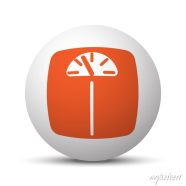 - бессонница;- резкое похудение или, наоборот, стремительный набор массы;- снижение самооценки.	Упражнения для снятия стресса, которые доступны каждой.Теплый или контрастный душ. Теплая вода расслабляет мышцы, а контрастный душ отлично бодрит и приводит в чувства. Дыхательные упражнения.- диафрагмальное дыхание: примите удобное положение, положите одну руку на грудь, а другую на живот. Сделайте глубокий вдох через нос, и медленный выдох через рот, медленно посчитайте от одного до четырех. Повторяйте цикл до состояния полного успокоения.- техника «квадрат»: найдите на уровне глаз квадратный или прямоугольный предмет. Посмотрите на его верхний правый угол и задержите дыхание, считая до четырех, потом переведите взгляд на его левый угол и сделайте вдох, считая до четырех. Спуститесь в нижние (правый и левый) углы и выполните тоже самое дыхательное упражнение. Рекомендуемый цикл 5 раз.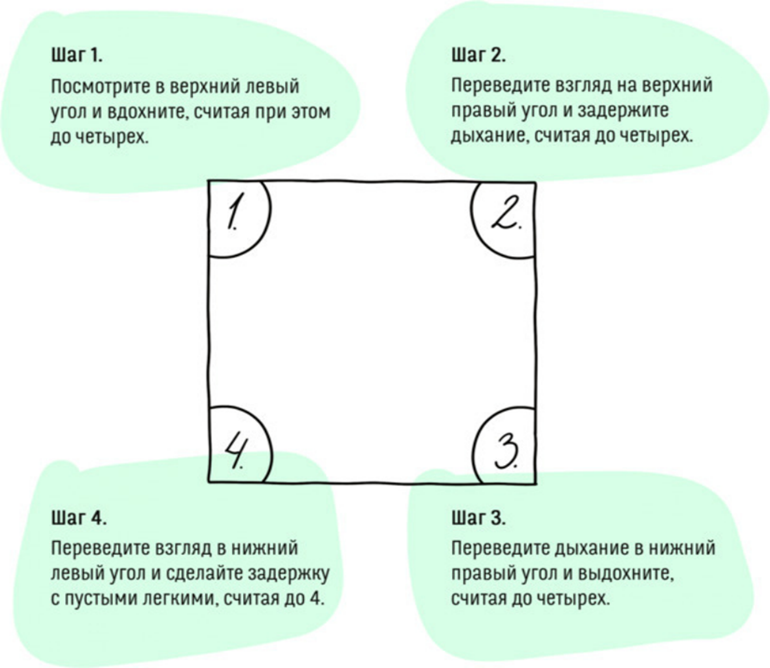 Сконцентрируйтесь на предметах, которые Вас окружают в данный момент. Например, поищите в комнате все предметы белого цвета, посчитайте, сколько их. Найдите ему ассоциацию, допустим белый – это цвет чистоты (постельное белье), нежности (кролик), мира (голубь), легкости (облака). После, соберите все предметы в поле зрения, один за другим, разбирая каждый отдельный цвет. Это упражнение поможет вам мыслить рационально и абстрагироваться от окружающей обстановки.Подсчитайте (1+1...), сколько осталось дней до знаменательной даты в Вашей жизни, которую Вы с нетерпением ждете (день рождения, приятная встреча, отпуск). Это поможет сконцентрироваться на позитивном мышлении.Расслабьтесь с помощью музыки. Включите тихую, мелодичную, успокаивающую музыку. Выберите удобное расположение (кресло или диван), закройте глаза и насладитесь спокойной обстановкой. Смените обстановку – это 100 % условие, которое поможет Вам снять напряжение. Выйдите из того помещения, где у Вас возникла неприятная стрессовая ситуация. Отлично для этого подходят открытые помещения с большими окнами, прогулка на свежем воздухе (например, парк). Понаблюдайте за природой, животными и птицами встречающимися у Вас на пути, людьми, проходящими мимо. 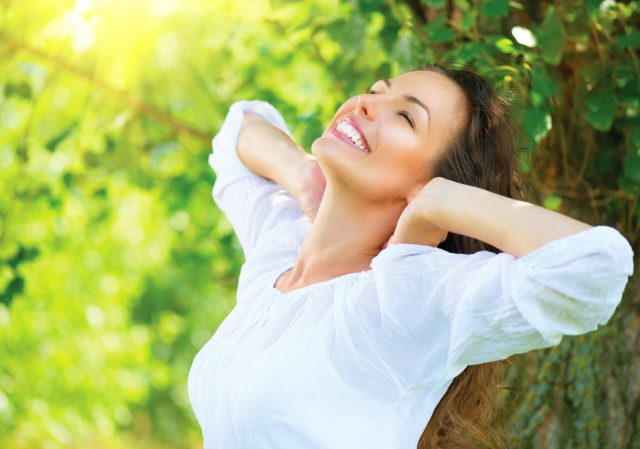 